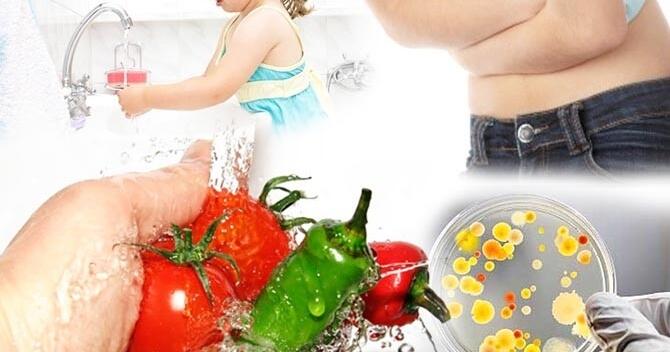 Черевний тиф  — гостра інфекційна хвороба з фекально-оральним механізмом передачі, яку спричинює сальмонела черевного тифу. Характеризується гарячкою переважно постійного типу тривалістю до 5—6 тижнів, загальною інтоксикацією з розвитком загальмованості нервової діяльності аж до тифозного статусу, шкірним висипом, збільшенням печінки, селезінки і ураженням лімфатичного апарату тонкої кишки.Джерелом інфекції є людина хвора черевним тифом або бактеріоносій, виділяючи збудник у навколишнє середовище з фекаліями та сечею, забруднюючі воду, ґрунт, їжу, предмети побуту. Найбільшу епідеміологічну небезпеку становить хвора людина, яка вчасно не діагностувалася та бактеріоносії. Механізм передачі збудника  фекальна - оральний реалізація якого здійснюється водним, харчовим та контактно-побутовим шляхами.Профілактика:Дотримуватися особистої гігієни.Не використовувати воду з неперевірених джерел. Вживати кип’ячену або промислового виробництва воду. При зберіганні води в ємності, систематично їх очищати та утримувати в чистоті.Вірус гине через 10 хвилин кип’ятіння. Ретельно мити овочі та фрукти перед вживанням. Не купувати продукти у місцях стихійної торгівлі.  Дотримуйтесь індивідуального використання столового посуду під час їжі, а також при вживання води та напоїв.У випадку виникнення симптомів не займайтесь самолікуванням! Звернитесь до лікаря!Запорізьке міське управління  Головного управляння Держпродспоживслужби в Запорізькій області